Correspondance :Dominique Pelletan      7, rue Carnot33160 St Médard en JallesTéléphone : 06 71 89 66 52Mail : assm.cyclotourisme@free.frSite : http://assm-cyclo.saintmedardasso.fr                                                       Saint Médard en Jalles, le 12 septembre 2020Circulaire n°09/20Amis Cyclotouristes Bonjour,En cette période compliquée, le bureau de l’ASSM Cyclo s’est réuni le 10 septembre dernier dans les normes sanitaires de distanciation …et les masques. 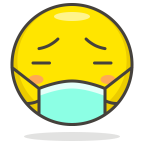 ASSEMBLEE GENERALE 2020 RENOUVELLEMENT DES LICENCES POUR 2020-2021Comme la dernière saison, pour pouvoir rouler dans le club vous devrez être affilié à une fédération soit UFOLEP, soit FFVELO.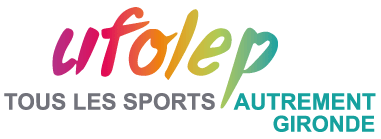 1/ RENOUVELLEMENT DES LICENCES UFOLEP Encore un effort, et toutes les licences Ufolep seront enfin renouvelées !! Plus que 4Pour cette saison, pas de changement de tarif ….depuis 4 ans85€ pour la licence cyclotourisme UfolepEt 125€ pour la licence cyclosport Ufolep   Payable par chèque libellé à l'ordre de : ASSM CYCLOTOURISMEVotre inscription ne sera prise en compte qu’avec le certificat médical comprenant la mention : absence de contre-indication à la pratique DU CYCLOTOURISME  ("Y compris en compétition" pour les licenciés cyclosport)2/ RENOUVELLEMENT DES ADHESIONS DES MEMBRES HONORAIRES :On entend par membre honoraire un cycliste détenant une licence dans un autre club et qui souhaite venir rouler avec le club.A partir du 1er Septembre 2020vous devez renouveler  votre adhésion Membre Honoraire pour les licenciés Ufolep et au 1er janvier 2021 pour ceux de la FFVELO.60€ pour la carte club  Votre inscription ne sera prise en compte qu’avec  la photocopie de la licence de votre club dès qu'elle sera en votre possession.3/ RENOUVELLEMENT DES LICENCES FF VELO  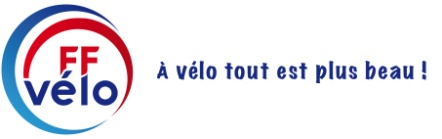 A partir du 1er JANVIER 2021 vous devrez renouveler  votre adhésion à FFVELO 	 85€ pour la licence FF VELO petit braquet  (pas de changement par rapport à 2020). et 133€ pour la licence FFVELO  grand braquet (assurance du matériel en plus)Payable par chèque libellé à l'ordre de : ASSM CYCLOTOURISMEVotre inscription ne sera prise en compte qu’avec le certificat médical comprenant la mention : absence de contre-indication à la pratique DU CYCLOTOURISME ou en compétion  et la notice ALIANZ signée* COMMANDE VETEMENTS DU CLUB Pour ceux qui souhaitent s’équiper aux couleurs de l'ASSM Cyclo, vous trouverez toujours un "bon de commande" sur le site du club. 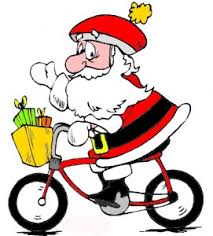 Une fois correctement rempli, ce bon de commande est à envoyer directement à l’adresse du club. Vous serez prévenu aussitôt de la date de réception. Pour le paiement : libellez votre chèque à l’ordre de ASSM Cyclotourisme. La prochaine  commande pour cette saison  partira Lundi 19 Octobre 2020, pour une livraison sous le sapin de Noel..RAPPEL EN CAS D’ACCIDENTIl est impératif d'en aviser vos responsables de clubConsigner par écrit les circonstances de l’accident en précisant le lieu, la date, l’heure, le nom des témoins du sinistre le plus rapidement possible aux responsables du club.Penser à joindre votre numéro de sécurité sociale, le nom, l’adresse et vos n° d'adhérent de votre mutuelle et de votre assurance personnelle.Si vous êtes éloignés, envoyer un courrier directement à l’assurance sous 3 jours et prévenir le club qui régularisera la situation.HORAIRES D’HIVER DES ENTRAINEMENTSA partir du mercredi 16 septembre départ à 13h00 pour la rive droite et à 13h30 pour les 3 parcours "Médoc". Tous ces départs se font depuis  la gare cycliste. A NOTER : * le G2 part sur son parcours proposé avec un décalage de 5mn par rapport au G1 et G3.	 * Enfin, il semble nécessaire de rappeler que pour maintenir un peu de convivialité et de cohésion dans notre section, il serait bon de respecter les horaires, parcours proposés au calendrier, ainsi que le lieu de départ.PROJETS / ORGANISATIONS 2021La saison 2021 se prépare malgré toutes les incertitudes liées à l'évolution sanitaire et les mesures gouvernementales, fédérales, etc, .. qui s'imposeraient à nous et que l'on respecterait évidemment. Afin de nous aider dans cette préparation et donc, à ce stade là, sans engagement ferme de votre part, merci aux  adhérents intéressés par une ou plusieurs des organisations ci-dessous de le signaler à Patrice Monteils (06.63.76.07.65 ou patrice.monteils@free.fr)     Avant Fin Novembre 2020 Nous pourrons ainsi cibler les projets à organiser … ou pas, faute de candidats ??Les  inscriptions fermes seront prises au cours de la réunion de Janvier 2021. A noter que les réponses déjà reçues (suite au message du 22 Août), sont prises en compte.Merci d'avance pour votre aide1/Sortie Génissac : Un Samedi Fin Mars2/Aller/Retour Laparade : WE du 1ier et 2 Mai : https://www.domainedepeyreguilhot.com/3/Bx-Sète 2021 :Du jeudi 12 au Dimanche 15 Mai, voir déjà quelques infos sur le site du club organisateur :  https://www.cyclo-stade-bordelais.fr/ 4/Séjour "famille" Lacapelle : WE de Pentecôte 22 au 24 Mai (préciser le nombre de personnes) : https://www.boscnegre-vacances.com/5/Séjour club en BRETAGNE, 2ème quinzaine de Juin :La Bretagne était arrivée en 3ème position dans vos réponses derrière l'Ariège et la Corrèze où nous avons séjourné ces 2 dernières années. Important : Etant donné que c'est une grande région et pour faciliter notre recherche d'hébergement, ceux qui connaissent peuvent-ils suggérer la partie de la Bretagne qui conviendrait le mieux (nos vieilles jambes ne nous permettront pas de tout faire en 4 jours !!).En vous souhaitant à tous le meilleur pour cette fin d’année, prenez bien soin de vous et de vos proches.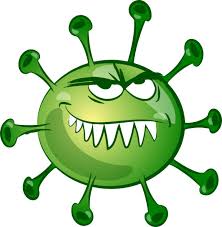 Amicalement.Votre bureauUU       UFOLEPAPAC UFOLEPChâteau Bétailhe72 Avenue de l’église Romane33370 Artigues-prés-BordeauxTéléphone : 05 56 79 00 22A         FFVELOA    A envoyer dans les 5 jours au Cabinet GOMIS-GARRIGUES - 80 Allée des                                      Demoiselles 31400 TOULOUSETél   tel 05 61 52 88 60 - Fax : 05 61 32 11 77 - E-mail : 5R09151@Agents.Allianz.fr En   En cas de rapatriement au domicile du bénéficiaire, et préalablement à toute       intervention, téléphoner à :        Mondial Assistance au 01 42 99 08 05 en mentionnant le N° de contrat 49924439 et     le N° de protocole 921452 